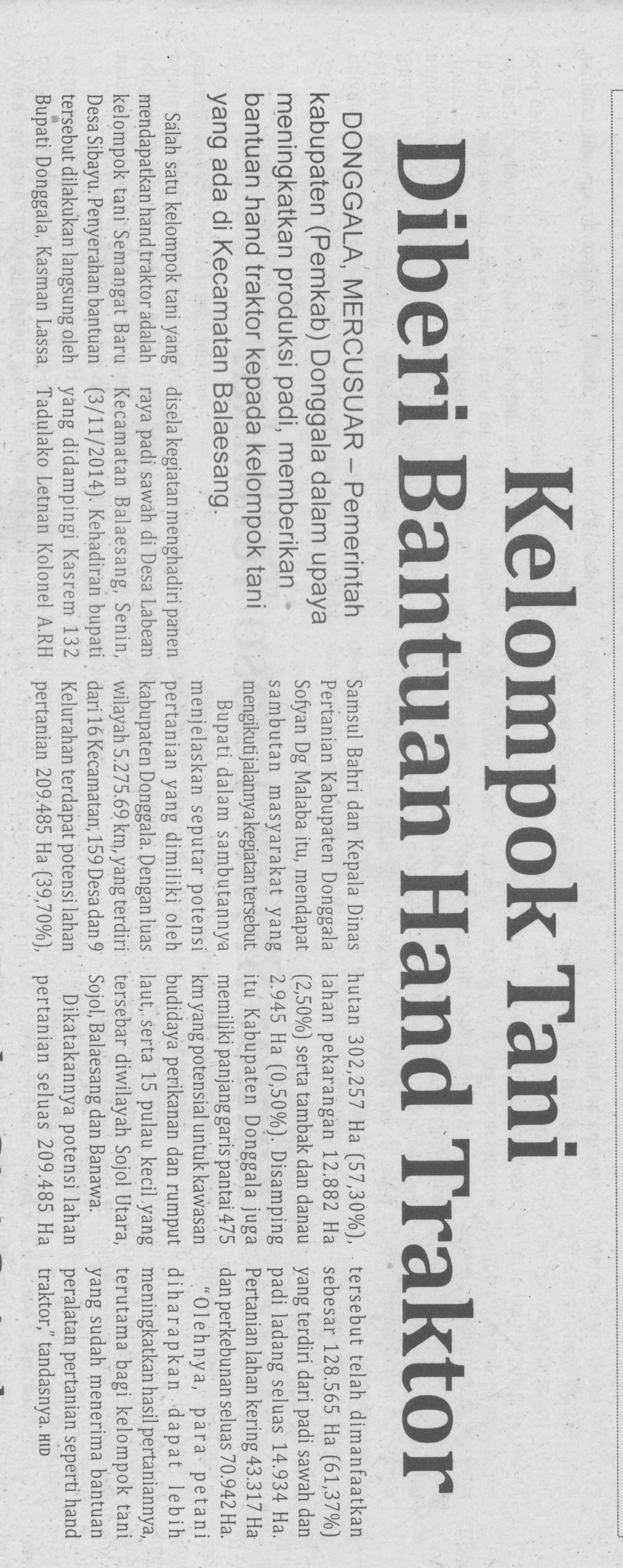 Harian    :MercusuarKasubaudSulteng IHari, tanggal:Selasa,4 November 2014KasubaudSulteng IKeterangan:KasubaudSulteng IEntitas:DonggalaKasubaudSulteng I